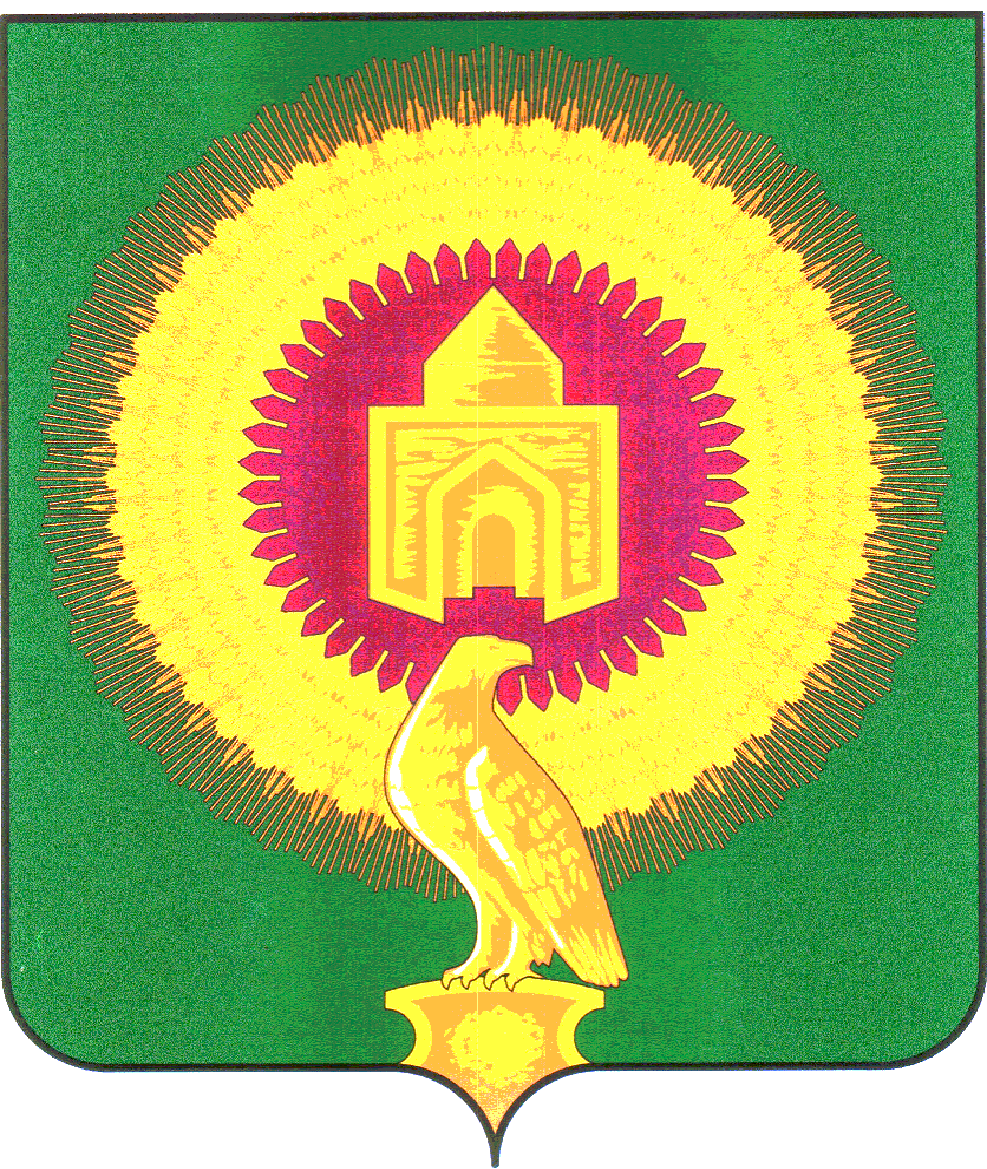 АДМИНИСТРАЦИЯ БОРОДИНОВСКОГО СЕЛЬСКОГО ПОСЕЛЕНИЯВАРНЕНСКОГО МУНИЦИПАЛЬНОГО РАЙОНАЧЕЛЯБИНСКОЙ ОБЛАСТИПОСТАНОВЛЕНИЕ «    01 » ноября  2017 г.                       № 50 Об утверждении Порядкадеятельности общественныхкладбищ на территорииБородиновского сельского поселения         В соответсвии ч.4 ст.18 Федерального Закона от  12.01.1996 года  № 8-ФЗ «О  погребении  и похоронном деле» в части регулирования Порядка  деятельности общественных кладбищ на территории Бородиновского сельского поселения, в соответствии с Федеральным законом от 06.10.2003 года «Об общих принципах организации местного самоуправления в  Российской Федерации», Администрация  Бородиновского сельского поселения       ПОСТАНОВЛЯЕТ:       1.Утвердить прилагаемый Порядок деятельности  общественных кладбищ на территории Бородиновского сельского поселения.       2.Обнародовать настоящее постановление на информационном стенде администрации Бородиновского сельского поселения.       3. Контроль за исполнением постановления оставляю за собой.                Глава сельского поселения:				С.И.МананниковПорядокдеятельности общественных кладбищ на территории Бородиновского сельского поселения1. Общие положения1.1. Порядок деятельности общественных кладбищ Бородиновского сельского поселения (далее - Порядок) разработан в соответствии с Федеральным законом от 12.01.1996 №8-ФЗ «О погребении и похоронном деле», Федеральным законом от 06.10.2003 № 131-ФЗ «Об общих принципах организации местного самоуправления в Российской Федерации».1.2.Погребение должно осуществляться в специально отведенных и оборудованных с этой целью местах.Погребение в не отведенных для этого местах не допускается. К лицам, совершившим такие действия, применяются меры в соответствии с действующим законодательством.2. Действующие кладбища2.1. На территории Бородиновского сельского поселения располагается 2 (два) общественных кладбища:1.православное - с.Бородиновка 2. мусульманское - примерно в 919м. по направлению на юго-запад от ориентира ул.Братьев Соловых, д.106, за пределами участка. 3. Порядок погребения умерших:3.1.Погребение умерших производится в соответствии с действующими санитарными нормами и Правилами содержания мест погребения.3.2.Погребение умерших производится на основании свидетельства о смерти, выданного органами ЗАГСА, (или в случае чрезвычайной ситуации по разрешению медицинских органов).3.3. На всех общественных кладбищах участки под погребение выделяются в порядке очередности, установленной планировкой кладбища. План-схема устанавливается при въезде на территорию кладбищ. Порядок в рядах могил необходимо соблюдать согласно чертежу планировки3.4.Захоронения на кладбище производятся ежедневно с 12-00 ч. до 16-00 ч.3.5.Для посещений общественные кладбища должны быть открыты ежедневно.3.6.Каждое захоронение регистрируется администрацией поселения в книге регистрации погребений (приложение №1).3.7. Погребение умершего рядом с ранее умершим родственником возможно при наличии на указанном месте свободного участка земли.В иных случаях место под погребение отводится работником администрации согласно плану захоронений.3.8. Захоронение гроба в родственную могилу разрешается на основании письменного заявления родственников при предъявлении ими паспорта, свидетельства о смерти, при условии полного истечения периода минерализации, если не предусмотрена эксгумация.3.9. Не допускается погребение в одном гробу, капсуле или урне останков или праха нескольких умерших.3.10.На общественных кладбищах погребение может осуществляться с учетом вероисповедальных, воинских и иных обычаев и традиций.3.11.Погребение лиц, личность которых не установлена, осуществляется специализированной службой по вопросам похоронного дела на основании договора, заключенного между администрацией муниципального образования и специализированной службой, на специально отведенных участках кладбищ. Кремация при этом не допускается, за исключением случаев, когда она необходима по требованию санитарных правил и норм или по результатам патологоанатомических исследований судебно-медицинской экспертизы.3.12.Погребение умершего, личность которого установлена, но не востребована в силу каких-либо причин, осуществляется специализированной службой по вопросам похоронного дела на основании договора, заключенного между администрацией муниципального образования и специализированной службой, после проведения всех необходимых мероприятий, путем кремации или захоронения на специально отведенном участке кладбища, согласно действующим нормативам.3.13.Перезахоронение останков умерших производится в соответствии с действующим законодательством.4.Требования по захоронению умерших, устройству могил и надмогильных сооружений4.1.Погребение умерших производится в соответствии с действующими санитарными нормами и правилами.4.2.Не допускается устройство погребений в разрывах между могилами, на обочинах дорог.4.3.Норма отвода земельного участка для захоронения гроба с телом умершего составляет площадь 5 м2 (2,5 х 2), предоставление участка производится бесплатно.4.4.Расстояние между могилами должно быть по данным сторонам не менее 1 м2, по коротким не менее 0,5 м.4.5.Длина могилы 2 м (в зависимости от длины гроба), ширина - 1 м, глубина могилы для захоронения должна составлять не менее 1,5 м от поверхности земли до крышки гроба, в зависимости от условий грунта. Над каждой могилой должна быть земельная насыпь высотой 0,5 м от поверхности земли или надмогильная плита, насыпь должна выступать за края могилы для защиты ее от поверхностных вод.4.6.На всех кладбищах разрешается захоронение урны с прахом в землю в существующие родственные могилы.4.7.При захоронении на могильном холме устанавливается памятник или памятный знак с указанием фамилии, имени, отчества, даты рождения и даты смерти умершего и регистрация в книге регистрации надмогильных сооружений.(приложение №2)4.8.Надмогильные сооружения являются собственностью граждан.4.9.Размеры надмогильных сооружений не должны превышать размеры отведенного участка могилы.4.10.При установке надмогильных сооружений, скамеек, столиков, оградок, выходящих за пределы площади отведенного участка, они могут быть снесены администрацией кладбища без предупреждения.5.Обязанности администрации муниципального образованияАдминистрация обязана содержать кладбище в надлежащем порядке и обеспечить:- своевременную подготовку могил, захоронение умерших, урн с прахом или праха после кремации;- соблюдение установленной нормы отвода каждого земельного участка для захоронения и правил подготовки могил;- содержание в исправном состоянии территории кладбища, ее ограды, дорог, площадок и их ремонт;-уход за зелеными насаждениями вдоль дорог на всей территории кладбища;- систематическую уборку всей территории кладбища и своевременный вывоз мусора;- учет захоронений;- соблюдение правил пожарной безопасности.6. Правила посещения кладбищ, права и обязанности граждан6.1. На территории кладбища посетители должны соблюдать общественный порядок и тишину.6.2. Посетители кладбища имеют право:- выбирать варианты обустройства могил (памятники, оградки, другие сооружения) в соответствии с требованиями к оформлению участка захоронения;- производить уборку своего участка и посещение кладбища в отведенные для этого часы;- сажать цветы на могильном участке.6.3. Посетители кладбища обязаны:- при обустройстве места погребения (оградка, памятник, другие сооружения) не выходить за границы отведенного участка;- соблюдать установленный порядок захоронения;- содержать захоронения в надлежащем порядке;- выносить мусор только в отведенные для этого места.6.4. На территории кладбища посетителям запрещается:- устанавливать, переделывать и снимать памятники, мемориальные доски и другие надгробные сооружения без разрешения администрации сельского поселения;- портить памятники, оборудованные кладбища, засорять территорию;- ломать зеленые насаждения, рвать цветы, собирать венки;- производить выгул собак, пасти домашний скот, ловить птиц;- разводить костры;- кататься на автотранспорте;- производить раскопку грунта;- находиться на территории кладбища после его закрытия;- заниматься коммерческой деятельностью;- оставлять старые демонтированные надмогильные сооружения в не установленных для этого местах.7. Ответственность за нарушение правил посещения кладбища:Лица, виновные в нарушении настоящего Порядка деятельности общественных кладбищ, а также в хищении предметов, находящихся в могиле (гробе), и ритуальных атрибутов на могиле, привлекаются к ответственности в соответствии с действующим законодательством.